    COLEGIO EMILIA RIQUELME                                                                      GRADO 3°  -  PERIODO IV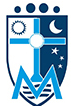     GUÍAS DE APRENDIZAJE EN CASA                                                           MATEMÁTICAS Y     SEMANA  SEP 21 AL 25                                                                                LENGUA CASTELLANA                                                                                                                ::::::::::::::::::::::::::::::::::::::::::::::::::::::::::::::::::::::::::::::::::::::::::::::::::::::::::::::::::::::::::::::::::::::::::::::::::::::::::::::::::::::::::::::::::: SEPTIEMBRE 21 LUNES – CLASE VIRTUAL DE MATEMÁTICASTEMA: LA PRUEBA DE LA DIVISIÓNDESEMPEÑO: Realizo la prueba de la división.Explicación de la profesoraVideo de la profundización: https://www.youtube.com/watch?v=tYP3EUL8eVYEn clse se realizará la actividad propuesta en el libro página 138SEPTIEMBRE 22 MARTES – CLASE VIRTUAL DE MATEMATICAS TEMA: LA MITAD, LA TERCERA Y LA CUARTA PARTEDESEMPEÑOS: Encuentro la mitad, la tercera, y la cuarta parte Explicación de la profesoraVideo de profundización https://www.youtube.com/watch?v=HV7g_Zi8TFUEn clase realizaremos la actividad propuesta por el libro páginas 139 y 140.              (Enviar Evidencia)SEPTIEMBRE 23 MIÉRCOLES – CLASE VIRTUAL DE MATEMÁTICAS TEMA: DIVISORES DE UN NÚMERODESEMPEÑOS: Hallo el conjunto de los divisores de un númeroExplicación del tema por la profesora.Videos de profundización  https://www.youtube.com/watch?v=YW_04Esg4QQhttps://www.youtube.com/watch?v=rFVcOc2AT4IEn clase realizaremos la actividad propuesta por el libro páginas 141 y 142 (Enviar evidencia)SEPTIEMBRE 24 JUEVES – CLASE VIRTUAL DE MATEMÁTICAS     TEMA: ¿PARA QUÉ SIRVEN LAS FRACCIONES?   DESEMPEÑOS: Conozco la utilidad de las fracciones en la vida diariaExplicación del tema por la profesora.Videos y presentación de profundizaciónActividad en ficha (Anexa) que se desarrollará en clase (Enviar evidencia):::::::::::::::::::::::::::::::::::::::::::::::::::::::::::::::::::::::::::::::::::::::::::::::::::::::::::::::::::::::::::::GUÍAS DE APRENDIZAJE DE LENGUA CASTELLANA – SEMANA SEPTIEMBRE  21 al 25SEPTIEMBRE 21 LUNES  - CLASE VIRTUAL DE LENGUA CASTELLANATEMA: EL ACENTO Y LAS TILDES (continuación)DESEMPEÑOS: Identifica palabras según su acentuación                         Usa las tildes correctamenteExplicación del tema por parte de la profesoraVideos de profundización https://www.youtube.com/watch?v=Dd4raPNFxhAEn  clase se realiza la actividad en el libro págs. 136 y 137 (Enviar evidencia)SEPTIEMBRE 22 LUNES  - CLASE VIRTUAL DE LENGUA CASTELLANATEMA: EL AFICHE DESEMPEÑOS: Explico los usos que puede tener un aficheEl martes en la hora de actividad en casa debo leer y observar las páginas 190 y 191, para que en clase comprendas más sobre el tema que explicará la profe.En la clase virtual la profesora explicará el tema.En clase se realizará la actividad propuesta por el libro págs. 192 y 193 (Enviar evidencia)